Οριοθέτηση της διαδρομής με δύο αντικείμενα ή  την άκρη  του χαλιού.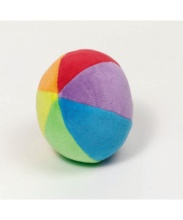 Αντί   τρίλιζας  μεταφέρουμε το αντικείμενο από τη μια θέση στην άλλη.https://video.link/w/pdX5b